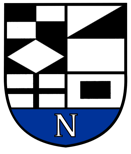 NERINGOS SAVIVALDYBĖS TARYBAŠVIETIMO, KULTŪROS, SPORTO, SOCIALINĖS APSAUGOS, SVEIKATOS IR KURORTO REIKALŲ KOMITETO POSĖDŽIO DARBOTVARKĖ NR.12024-01-15NeringaVadovaudamasis Neringos savivaldybės tarybos veiklos reglamento 23.6.1. ir 23.6.2. punktais, 2024 m. sausio 18 d. 9.00 val. š a u k i a m a s Švietimo, kultūros, sporto, socialinės apsaugos, sveikatos ir kurorto reikalų komiteto posėdis ir sudaroma posėdžio darbotvarkė:Dėl darbotvarkės patvirtinimo.Dėl Neringos savivaldybės tarybos 2023 m. balandžio 27 d. sprendimo Nr. T1-94 „Dėl Neringos savivaldybės tarybos veiklos reglamento patvirtinimo“ pakeitimo. (Ignė Kriščiūnaitė)Dėl Neringos savivaldybės biudžetinių ir viešųjų įstaigų (kurių savininkė yra savivaldybė) ir Neringos savivaldybės valdomų įmonių metinių ataskaitų teikimo Neringos savivaldybės tarybai grafiko tvirtinimo. (Ignė Kriščiūnaitė)Dėl vienkartinės pašalpos asmens duomenys neskelbtini (Audronė Tribulaitė)Dėl valstybės turto perėmimo Neringos savivaldybės nuosavybėn. (Aina Kisielienė - Nr. TP-6)Dėl savivaldybės būsto pardavimo (Taikos g. 9-1). (Aina Kisielienė)Dėl savivaldybės būsto pardavimo (Taikos g. 9-11). (Aina Kisielienė)Dėl negyvenamųjų patalpų nuomos sutarties termino pratęsimo (Aina Kisielienė -  Nr. TP-10)Dėl Sutikimų laikinai naudotis valstybine žeme statybos metu išdavimo taisyklių patvirtinimo (Lina Lukauskaitė - Nr. TP-7)Dėl Sutikimų statyti statinius žemės sklypuose, besiribojančiuose su valstybinės žemės sklypais ar valstybine žeme, kurioje nesuformuoti žemės sklypai, išdavimo taisyklių patvirtinimo. (Lina Lukauskaitė - Nr. TP-8)Dėl Sutikimų tiesti susisiekimo komunikacijas, inžinerinius tinklus ir statyti jiems funkcionuoti būtinus statinius, įrengti plokščiuosius horizontalius inžinerinius statinius valstybinėje žemėje, kurioje nesuformuoti žemės sklypai, išdavimo taisyklių patvirtinimo. (Lina Lukauskaitė - Nr. TP-9)Prašymas dėl Neringos savivaldybės tarybos 2023 11 30 sprendimo Nr.T1-284 peržiūrėjimo. Švietimo, kultūros, sporto, socialinės apsaugos, sveikatos ir kurorto reikalų komiteto pirmininkas  Vaidas Venckus	